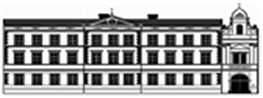 REPUBLIKA HRVATSKAPOŽEŠKO SLAVONSKA ŽUPANIJAOSNOVNA ŠKOLA  „ANTUNA KANIŽLIĆA“ POŽEGAAntuna Kanižlića 2,34000 PožegaOIB : 03089519494Tel: 034/ 273-030  Fax: 034/273-681e-mail: akanizlica@os-akanizlica-pozega.skole.hrPRIJEDLOG PROTOKOLA  U SLUČAJU POJAVE UŠLJIVOSTI GLAVEMolimo Vas u slučaju pojave ušljivosti kod učenika postupite prema sljedećem protokolu:kada učiteljica primijeti da učenik ima uši ili gnjide, poziva roditelja i šalje dijete kući na izolaciju kako se ne bi prenosila zarazaako se roditelj ne javi na telefonski poziv, učenika se u pratnji učitelja ili stručnog suradnika odvodi kući i ostavlja roditeljima ukoliko roditelj nije kod kuće, učenik se vraća u školu te ga se do kraja nastave zadržava u jednom od ureda stručnih suradnikaučeniku čiji se roditelji ne odazivaju na telefonske pozive potrebno je dati pisane upute za roditelje sukladno ovom protokoluučiteljica će svakom roditelju dati letak kako tretirati i čistiti vlasišteŠkola obavještava nadležnu školsku ambulantu o imenu i prezimenu zaraženog učenika, a potom prijavljuje nadležnoj higijensko-epidemiološkoj službi pojavnost zarazne bolestiroditelj treba narednih dana očistiti djetetu vlasište i za minimalno 3 dana mogu se javiti u nadležnu školsku ambulantu na kontrolni pregled ukoliko je vlasište očišćeno, sve dok se u potpunosti ne odstrane uši i gnjide, dijete NE IDE U ŠKOLU i ne može dobiti ispričnicu od školskog liječnikaučiteljica bez ispričnice školskog liječnika ne treba primiti dijete natrag u školu.   VAŽNA NAPOMENA ZA RODITELJE: dijete se ne može vratiti u kolektiv ukoliko nije očišćeno vlasište od ušiju i gnjida (šampon ne ubija niti uklanja gnjide, njih se treba mehanički ukloniti s vlasišta,  češljem i otopinom octa i vode 1:1). Za sve dodatne informacije i pojašnjenja nadležna školska ambulanta stoji na raspolaganju za pomoć roditeljima pri suzbijanju zaraze. Samo dosljednim postupanjem roditelja i temeljitim čišćenjem možemo suzbiti epidemiju i omogućiti učenicima što brži povratak u školski kolektiv.Za potrebe škole Protokol prilagodila ravnateljica Marija Samarđija